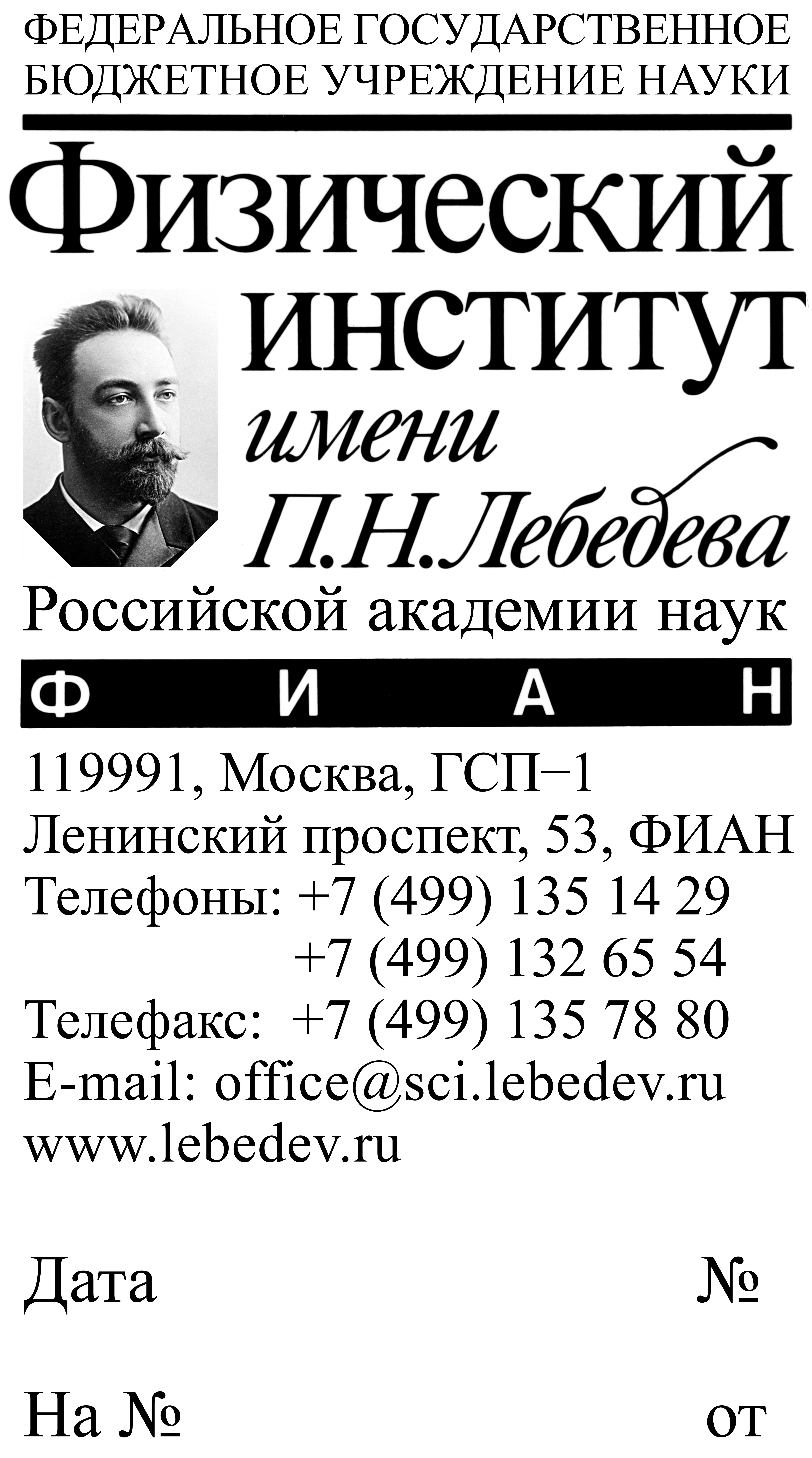 Текст письма